示例六活了一百萬次的貓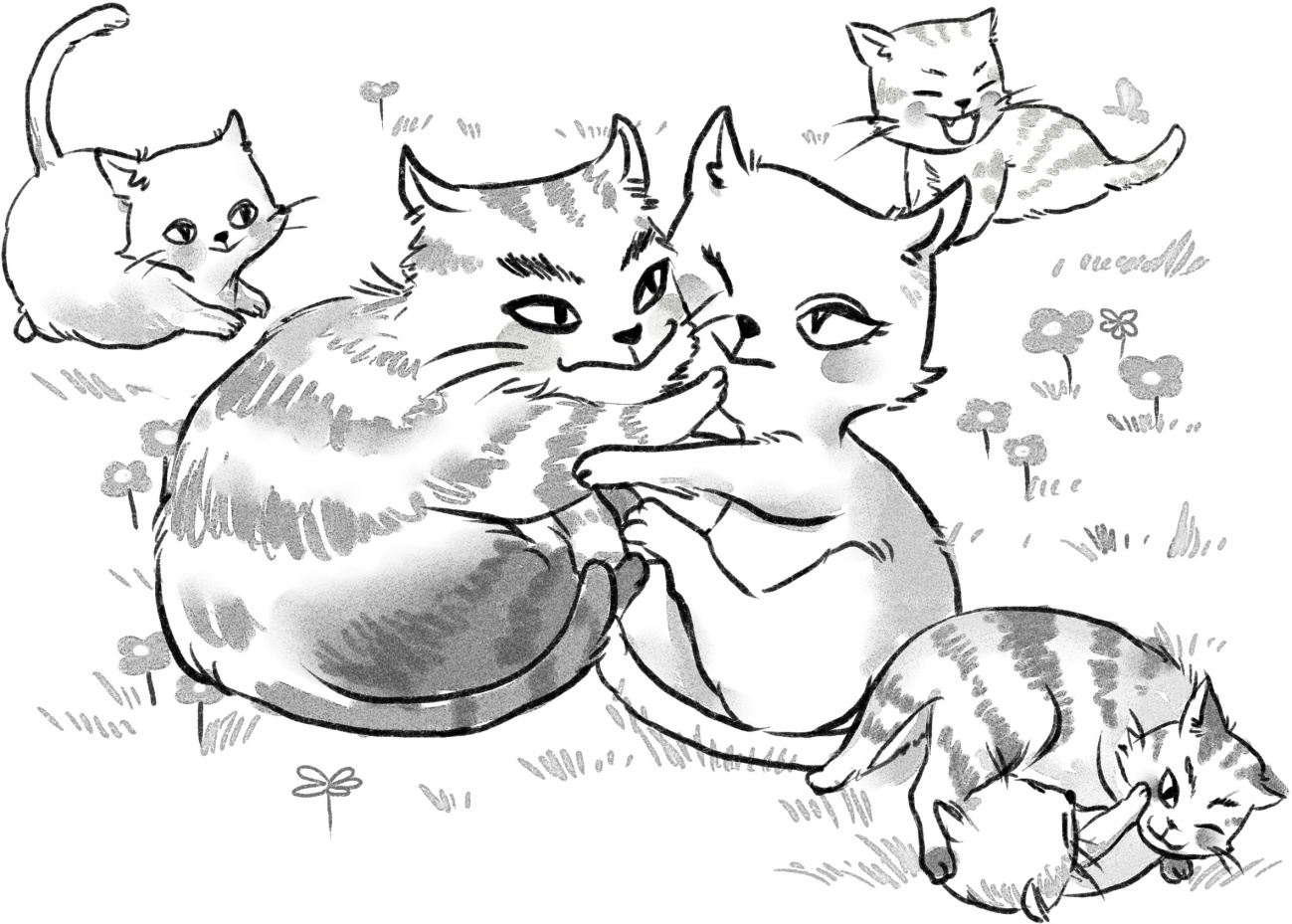 《活了一百萬次的貓》教學設計適用年級：	四至六年級建議教節：	3（120分鐘）（一）給教師的話一、	教學視窗這是一本思考生命意義的書，但作者沒有直接說明怎樣才是有意義、有價值的生命。讀者通過與貓一起體會不同的生命經歷，知道即使可以活一百萬次也不一定快樂，從而明白感受被愛、懂得去愛，人生的意義才更大。教師與學生共讀這本書時，「分享」比「指導」更重要。教師的任務很簡單——只有鼓勵，沒有批判，多讓學生表達感受，抒發個人對生命的體會與盼望。教師也不要忘記，你也是本書的讀者，真誠地與學生分享你的經歷與情感，同樣是學生所期盼的，也是師生共同成長的過程。二、主題地圖三、	策略指南本教學設計運用了以下的教學策略：朗讀找關鍵詞/關鍵句預測/找線索寫作回應四、	學習重點閱　　讀：	通過圖文理解故事內容；感受圖畫傳達的信息與情感；朗讀時能按文本意思表現節奏和感情；理解故事中的關鍵詞語；分析文本的深層意義寫　　作：	按寫作需要確定寫作內容（書信寫作）文　　學：	認識故事結構中轉折點的作用品德情意：	思考生命的意義；活出有意義的人生思　　維：	通過故事情節想像角色的形象；運用變通策略構思新方法解決難題（二）教學活動設計者：林婉儀、馮煜玲、鄧映雪、梁育美、楊楚慧　　　　。一、	引入教師在黑板寫上「1,000,000」，請學生分享討論：你對這個數字有甚麼聯想？（自由表達意見）為甚麼你有這樣的聯想？（自由表達意見）展示圖畫書的名稱《活了一百萬次的貓》，並提問：你怎樣理解「活了一百萬次」的意思？（自由作答）如果你可以活一百萬次，你有甚麼感覺？（自由作答）展示圖畫書《活了一百萬次的貓》的封面：請學生形容這隻活了一百萬次的貓，包括牠的外形、動態和神情。（身上有花橫紋、很神氣……）請學生演示貓的動態和神情。為甚麼貓會這樣神氣？牠有甚麼與別不同的地方？（牠活了一百萬次、牠可以死而復生，言之成理即可）二、	發展教師和學生一起朗讀第1頁。教師和學生輪流朗讀，請學生留意教師朗讀時的停頓和語氣。教師：	「有一隻/活了/一百萬年/的貓。」學生：	「牠死過一百萬次，也活過一百萬次。」教師：	「牠是一隻有/老虎斑紋、很氣派/的貓。」學生：	「有一百萬個人疼愛過這隻貓，」教師：	「也有/一百萬個人/在這隻貓死的時候，
	　為牠/哭泣。」學生：	「但是，這隻貓卻從來沒掉過一滴眼淚。」文本討論提問：就作者對主角的介紹，你覺得哪部分最重要？為甚麼？（自由作答）「很氣派」是甚麼意思？你能做出「很氣派」的姿態與神情嗎？（學生自由作答與演繹）生活裏哪些人讓你覺得他/她很有氣派？（自由作答）「有一百萬個人疼愛過這隻貓」、「也有一百萬個人在這隻貓死的時候，為牠哭泣」表示了甚麼？（貓很得人喜愛）共同討論：你認為是甚麼原因令這隻貓從沒掉過一滴眼淚？（自由作答）教師介紹貓在這一百萬年裏曾經歷過的六位主人：國王、水手、小偷、馬戲團魔術師、老婆婆和小女孩。然後，教師和學生共讀貓的其中一個生命經歷。文本閱讀：教師講述貓其中一段的生命經歷（與國王一起的日子），展示相關的文字和圖畫（第4-5頁）。學生分組閱讀貓其餘五段生命經歷（第6-15頁）。教師安排每組閱讀其中一位貓主人的圖片及文字資料，請學生整理內容，完成工作紙（一）。各組選代表說故事。共同討論：貓歷次的生命經歷以及牠對這六位主人的態度有甚麼共通點？（主人表面上愛貓，其實有很多不足的地方；貓很不喜歡這些主人，跟他們死別並不覺得可惜。其他合理答案均可）這隻貓已活了一百萬次，猜想牠下一次的生命經歷又會怎樣的呢？請完成工作紙（二），把你的猜想寫在故事「水晶球」上。學生分享自己的猜想。文本討論：教師展示第17頁的圖畫，讓同學猜想貓這次生命經歷的主人是誰？引導同學觀察圖中的提示作推測（街景、街燈、垃圾箱、吃魚骨、月亮）整理學生的推測後展示第16頁的文字，帶出原來「貓這一次成為自己的主人」提問：相比之前的生命經歷，貓對於這一次當野貓的生命經歷有甚麼感覺？（自由作答，言之成理即可）請學生再次觀察第17頁中貓的神情、動作，提問：貓喜歡這一次的生命經歷嗎？（自由作答，言之成理即可）引導學生說出貓是喜歡這一次的生命經歷，因為他最愛的是自己。師生共讀：與學生共同閱讀第18頁的文、圖，了解貓當野貓後的生活情況。貓小姐們向貓做了甚麼？（送上大魚、上等肉、珍貴的禮物、為牠舔毛）為甚麼貓小姐這樣做？（想討好貓，想嫁給牠）貓接受嗎？從圖畫中的表情，貓對其他貓小姐示好有甚麼反應？（貓沒接受。牠看不起這些貓小姐，圖畫中的貓張大了嘴巴，眼睛沒看貓小姐一眼）貓又說了甚麼作回應？（貓說：「我可是死過一百萬次的喔！誰也比不上我。」）為甚麼貓不接受貓小姐？（因為貓最喜歡的，還是自己）文本閱讀與討論教師展示並朗讀第20頁的文字，引出白貓的角色：只有一隻美麗的白貓，看都不看這隻貓一眼。貓走到白貓身邊，說：「我，可是死過一百萬次的喔！」白貓只是「是嗎？」的應了一聲。貓有點兒生氣，因為，牠是那麼的喜歡自己。第二天，第三天，貓都走到白貓那兒說：「你連一次都還沒活完，對不對？」白貓也還是「是嗎？」的應了一聲。請學生想像令貓傾心的白貓容貌是怎樣的？（學生可選擇用文字或圖畫表達）教師展示第21頁白貓的圖畫。討論：跟之前的貓小姐比較，白貓有甚麼特點足以令貓傾心？（自由作答）教師講述第22頁部分的內容：貓走到白貓面前炫耀自己的本領和經歷，但白貓仍然只是「是嗎？」的應了一聲。提問：貓有甚麼方法可以取悅白貓，得到認同呢？（請同學運用不同的思維策略，言之成理即可）教師展示第22頁餘下的文字：貓說到一半，改口問白貓：「我可以待在你身邊嗎？」白貓說：「好吧！」貓從此就一直待在白貓的身邊了。提問：你認為白貓接受貓的真正原因是甚麼？（堅持、明白自己過於自大的問題、放下身段、懂得謙虛、表達真實感情等，其他合理答案均可）教師展示第24頁的文字（但隱藏最後一句「貓喜歡白貓和小貓們，已經勝過喜歡自己了」）及第25頁的圖畫（貓、白貓及牠們的小貓親密地在一起），提問：貓沒有再說「我可是活過一百萬次……」的話了，原因是甚麼？（學生根據對文字和圖畫的理解作答，言之成理即可）教師朗讀第24頁最後一句「貓喜歡白貓和小貓們，已經勝過喜歡自己了」。提問：這一句話在故事中有甚麼作用？（說出了貓內心的轉變，是情節的轉折點，開啟後來不同的發展）學生閱讀第26-29頁，了解故事的結局：小貓也長大離家了，貓和白貓有甚麼感覺？（孩子能自立，成為非常氣派的貓，貓和白貓覺得很滿足、很自豪）貓和白貓日漸老去，貓有甚麼希望？（貓希望能和白貓永遠、永遠的生活在一起）三、	總結共同討論：白貓過世了，貓有甚麼反應？（牠第一次哭，而且不停地哭，哭了一百萬次）為甚麼貓會哭得這麼厲害？（因為牠心愛的白貓死了）最後貓也死了。你們猜牠這一次會怎樣？試說明你猜想的原因。（學生按照他們對貓性格的轉變做猜測，言之成理即可）教師朗讀第30頁的文字：「貓再也沒有活過來了。」提問：貓既然有死而復生的能力，為甚麼這一次牠不選擇再次活過來？（自由作答，言之成理即可）教師展示第31頁的圖畫（遠景是貓和白貓生活過的小村莊，近景是生機勃勃的植物），提問：這個看似風景畫的圖像給你甚麼感覺？為甚麼作者要以這個畫面作為故事的收束？（自由作答，言之成理即可）教師展示封底圖畫（只見貓和白貓的背影：貓輕輕把手搭在白貓的肩上，坐在草地上向前望）引導學生連結第31頁的風景畫，感受作者傳達的情意——貓和白貓安靜地坐看牠們從前生活的小村莊。提示學生圖畫書封底也可以包含重要信息。閱讀分享你喜歡故事中的貓嗎？為甚麼？（自由作答）如果你是故事中的貓，你會選擇死而復生嗎？為甚麼？（自由作答）從這個故事，你體會到甚麼？（自由作答）美圖共賞你最喜歡書中哪一幅圖畫？請跟小組成員分享你的看法。（自由作答）邀請學生公開表達自己的意見，教師也可分享個人想法。四、	延伸活動簡短寫作：給貓的情書創設情境：有一天貓對白貓說：「我真的希望能與你永遠、永遠的生活在一起！」白貓聽後，沒有即時回應。但夜裏就提起筆，寫一封信給貓。嘗試以白貓的身分寫一封信給貓，你也可以同時設計一份禮物送給貓，完成工作紙（三）。心情告白你覺得怎樣的生活是有意義的生活？請把你當下的想法寫下來，放進「心情信箱」。你可以訪問老師、家人和朋友：怎樣的生活才是有意義的生活？向家人和朋友介紹《活了一百萬次的貓》這本書。《活了一百萬次的貓》教學設計工作紙（一）請回答以下問題。《活了一百萬次的貓》教學設計工作紙（二）讀過《活了一百萬次的貓》的前半部，你猜想這隻花貓下一次的生命經歷是怎樣的呢？請將你猜想的結果寫在水晶球上。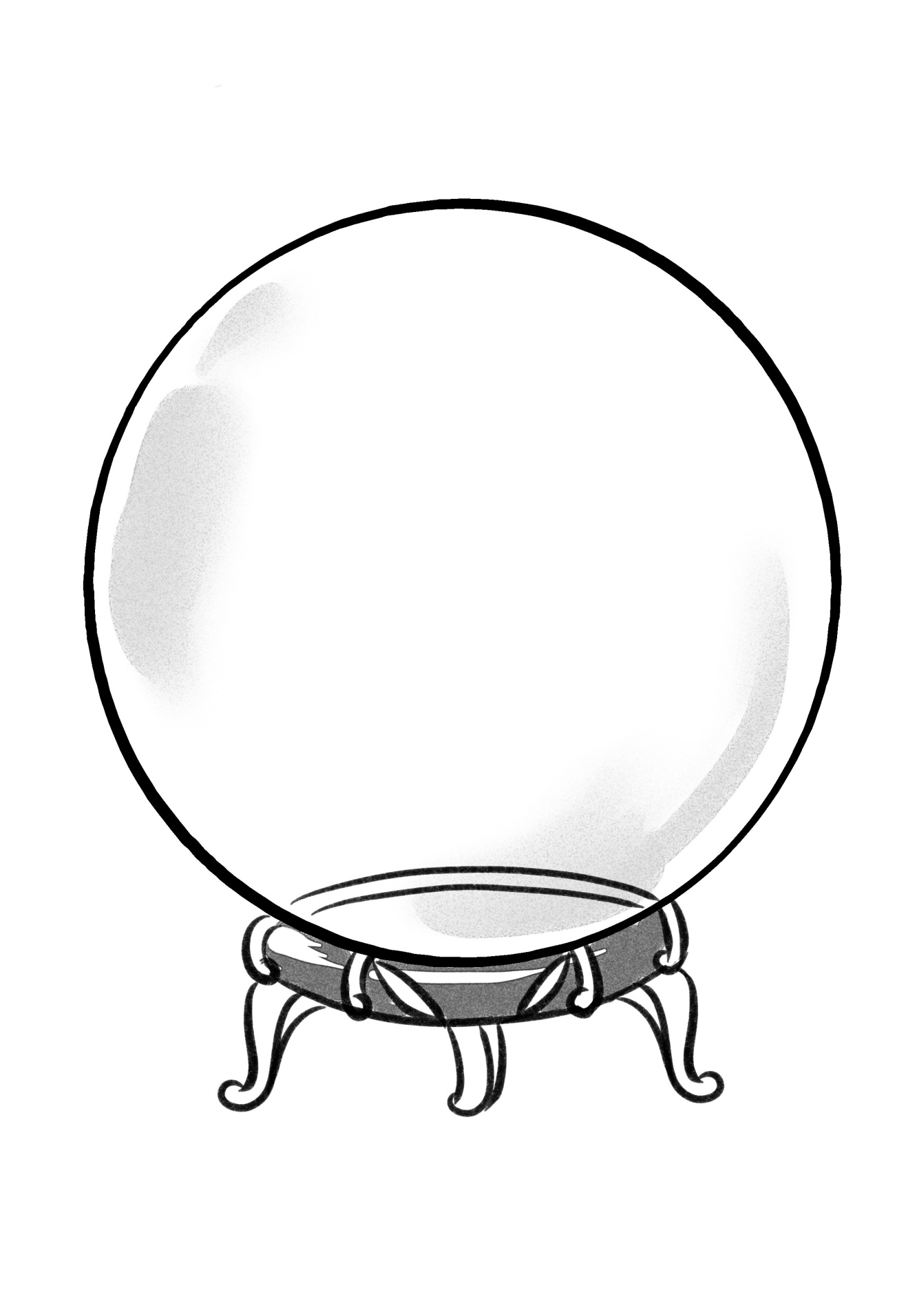 《活了一百萬次的貓》教學設計工作紙（三）一、	嘗試以白貓的身份寫一封信給貓，表達對貓的情意。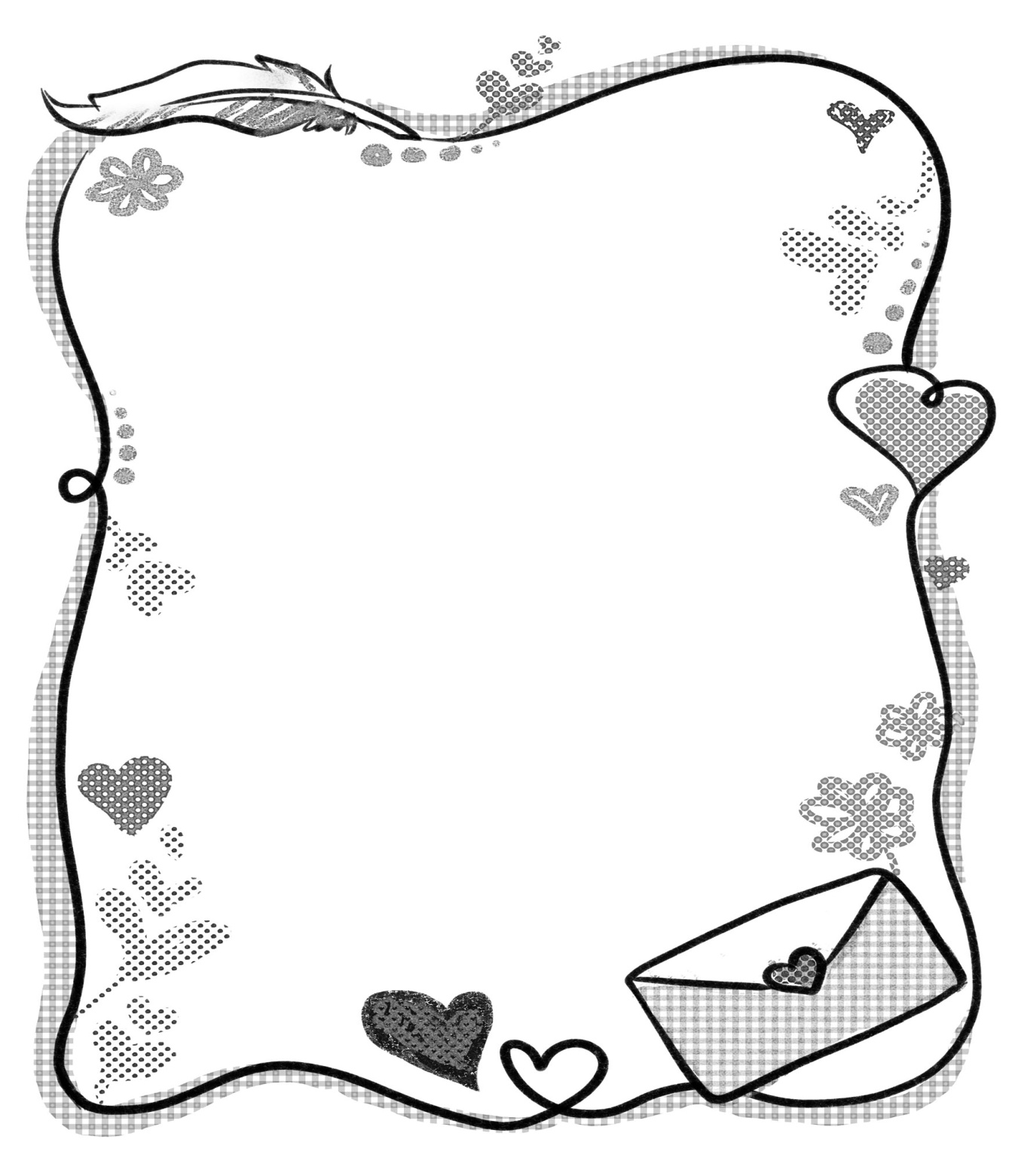 二、	嘗試以白貓的身份設計一份禮物給貓，表達對貓的情意。延伸閱讀蘇珊．巴蕾/文．圖，林真美/譯(1997)：《獾的禮物》，台北，遠流出版事業股份有限公司。芭芭拉．庫尼/文．圖，方素珍/譯(1998)：《花婆婆》，台北，三之三文化事業股份有限公司。秋元康/文，城井文/圖，烟雨/譯(2009)：《象背：出發的日子》，杭州，浙江科學技術出版社。姓名︰班別︰日期︰誰是貓的主人？貓過的是怎樣的生活？貓怎樣死去？為甚麼貓不喜歡這個主人？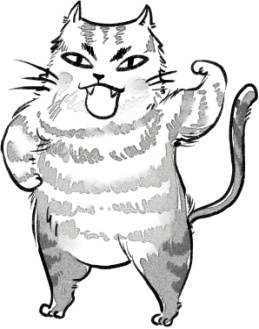 姓名︰班別︰日期︰姓名︰班別︰日期︰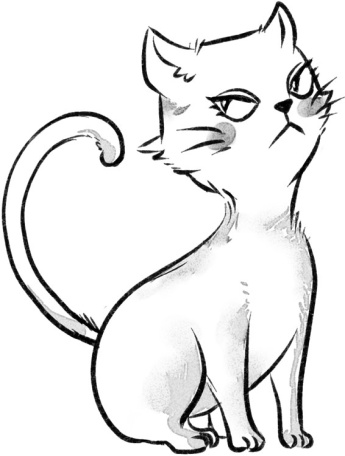 